Ingredients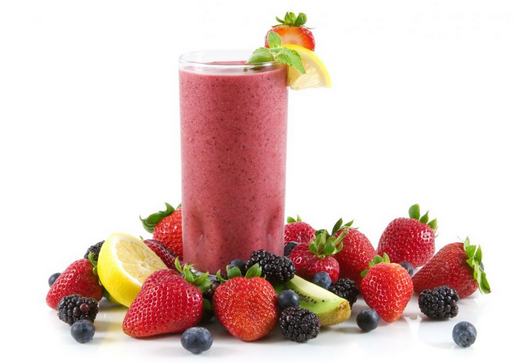 2 watermelons – seeded and cut up10 oranges – juicedwatersome type of frozen fruit (or ice)
ProcedureBlend watermelon, orange juice, and water. Taste (a very, very small portion – with a tasting spoon) to ensure quality.To assemble, spoon frozen fruit into a cup, and top with chilled watermelon juice mixture.